Thanks to the Regional English Language Office (RELO), the Public Affairs Section of the Embassy of the United States in Kyiv and the public organization “Ukrainian Center for Civic Initiatives “Svitlo” Olga Loboda took part in the Massive Open Online Course for English for Media Literacy project and became a regional facilitator. A training on Media Literacy for Buchach English language educators was conducted on May 29, 2018.We had a lot of activities, discussions ( “Agree, Disagree, Not sure Corner”, “Onion rings”, QR questions), fun, entertainment and comfortable atmoshere. The participants were informed about Coursera and other online platforms, given Coursera Website Guide.We defined media and media literacy, identified media literacy and its importance, analyzed and interpreted media messages through guided questions, compared and contrasted traditional and social media, identified what an advertisement is and how it is used, discovered the positive and negative aspects of advertising, analyzed ads and TV commercials, created ads, listed types of bias, valued the importance of including people from various races, cultures, and genders in media.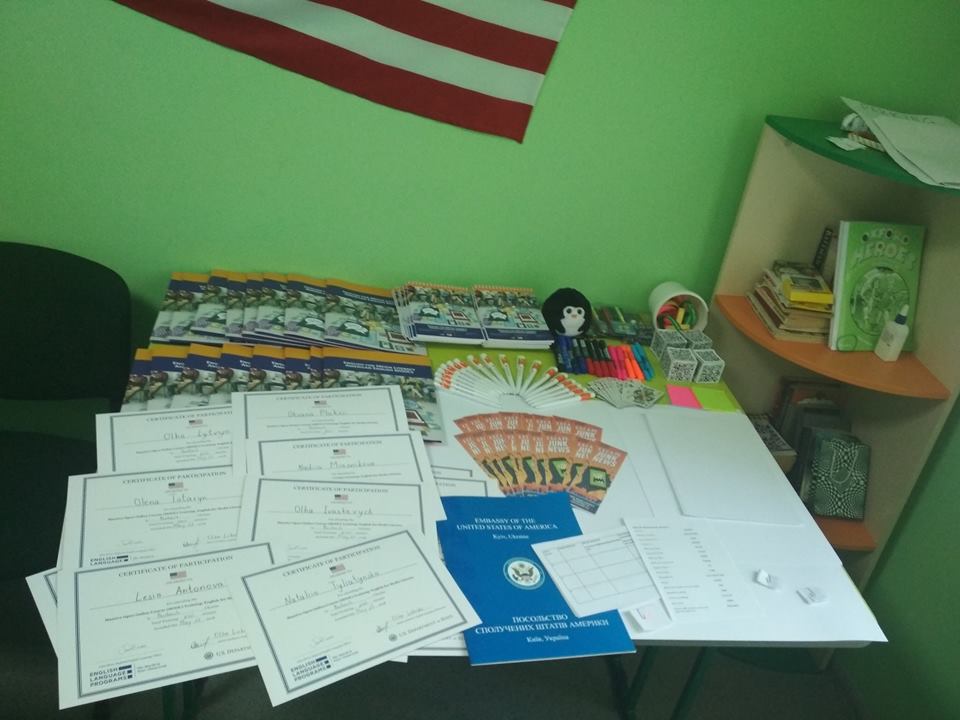 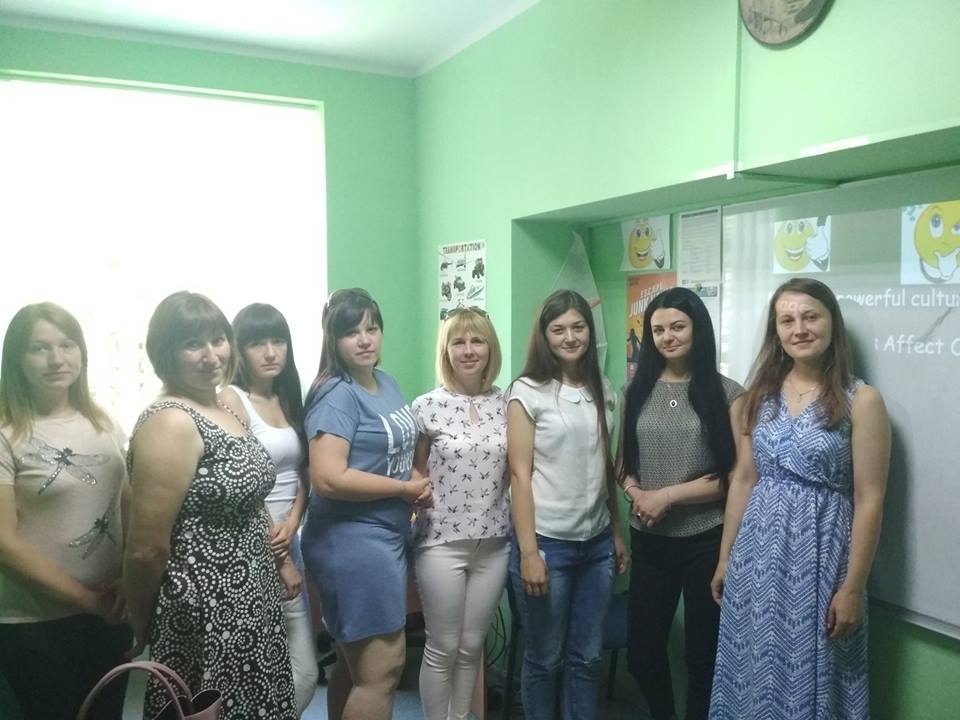 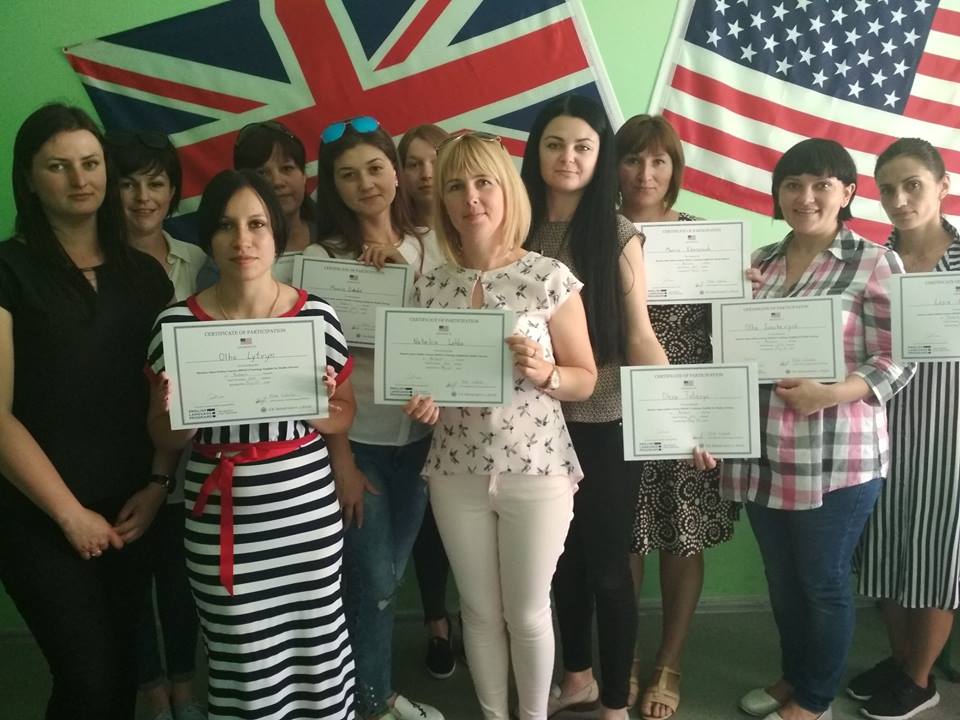 